Приложение №2Моделирование русского народного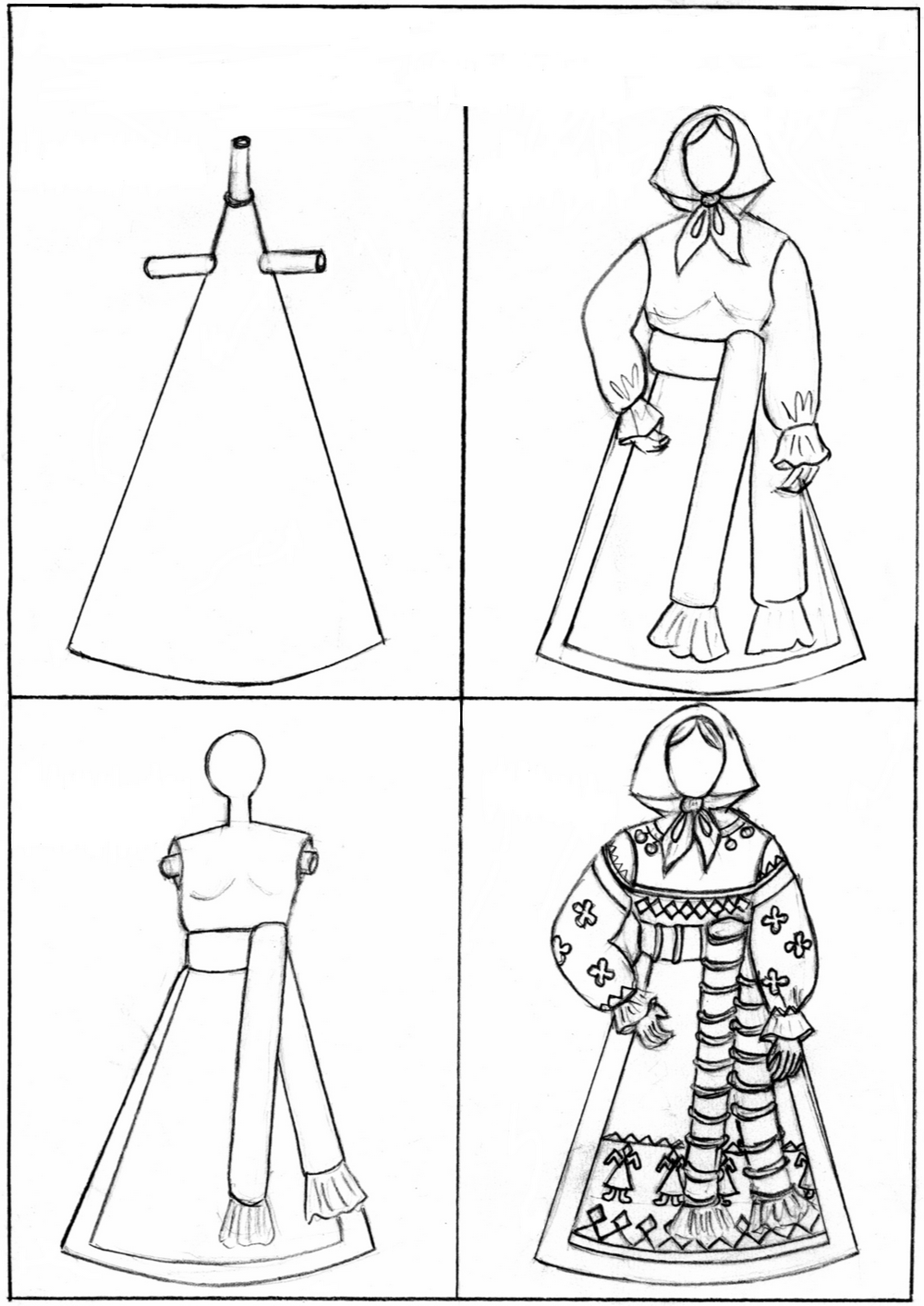 костюма на опорной шляпке    1. обклеивание                                                     3. лепка го-    конуса пластом                                                    ловного убора,                                                                                   рук    2. лепка торса,                                                     4. декор    головы и эле-                                                       костюма    ментов костюма